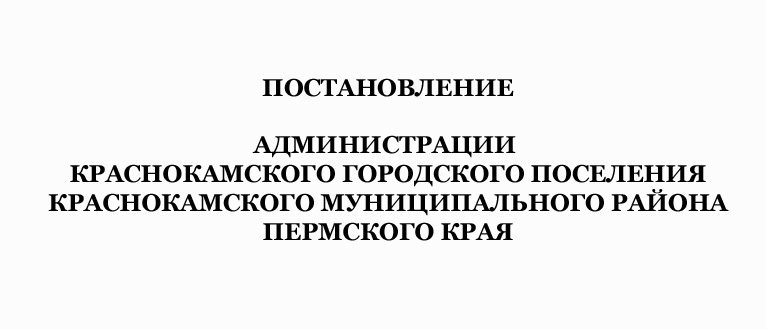 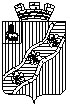 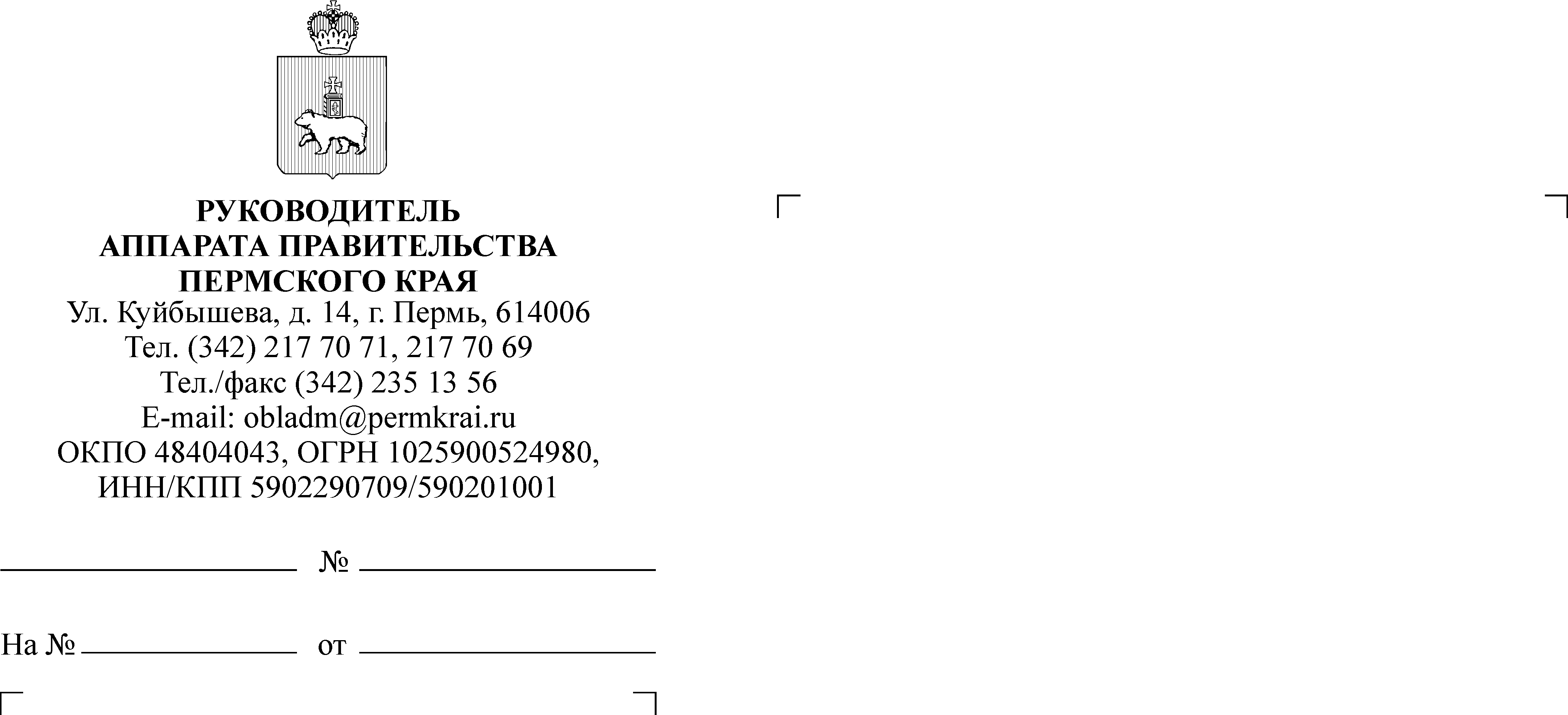 	В соответствии с п. 9.3  ч. 1 ст. 14 Жилищного кодекса Российской Федерации, с Федеральным законом от 06 октября 2003 г. № 131-ФЗ «Об общих принципах организации местного самоуправления в Российской Федерации», Законом Пермского края от 11 марта 2014 г. № 304-ПК «О системе капитального ремонта общего имущества в многоквартирных домах, расположенных на территории Пермского края»Администрация постановляет:Утвердить прилагаемый Порядок оказания на возвратной и (или) безвозвратной основе за счет средств местного бюджета дополнительной помощи при возникновении неотложной необходимости в проведении капитального ремонта общего имущества в многоквартирных домах на территории Краснокамского городского поселения.Опубликовать настоящее постановление в Официальном бюллетене органов местного самоуправления муниципального образования  и разместить на официальном сайте администрации Краснокамского городского поселения.Контроль за исполнением настоящего постановления возложить на заместителя главы администрации Краснокамского городского поселения А.И. Григора.И.о. главы городского поселения – главы администрации Краснокамского городского поселения			        Н.В. ЗгоржельскаяПриложениек постановлению администрацииКраснокамского городского поселенияот 19.06.2018 № 627ПОРЯДОКоказания на возвратной и (или) безвозвратной основе за счетсредств местного бюджета дополнительной помощи при возникновениинеотложной необходимости в проведении капитального ремонта общего имущества в многоквартирных домахI. Общие положения1.1. Настоящий Порядок разработан в соответствии с п. 9.3  ч. 1 ст. 14 Жилищного кодекса Российской Федерации, с Федеральным законом от 06 октября 2003 г. № 131-ФЗ «Об общих принципах организации местного самоуправления в Российской Федерации», Законом Пермского края от 11 марта 2014 г. № 304-ПК «О системе капитального ремонта общего имущества в многоквартирных домах, расположенных на территории Пермского края» и  устанавливает  порядок оказания на возвратной и (или) безвозвратной основе за счет средств местного бюджета дополнительной помощи при возникновении неотложной необходимости в проведении капитального ремонта общего имущества в многоквартирных домах.1.2. При возникновении неотложной необходимости в проведении капитального ремонта общего имущества в многоквартирном доме за счет средств местного бюджета дополнительная помощь оказывается в случае недостаточности средств в фонде капитального ремонта такого многоквартирного дома в порядке, установленном для финансирования непредвиденных расходов, в том числе на проведение аварийно-восстановительных работ и иных мероприятий, связанных с ликвидацией последствий стихийных бедствий и других чрезвычайных ситуаций, не предусмотренных в местном бюджете на соответствующий год.В указанном случае капитальный ремонт многоквартирного дома осуществляется без его включения в краткосрочный план реализации региональной программы капитального ремонта общего имущества в многоквартирных домах и учитывается при ежегодной актуализации региональной программы капитального ремонта.1.3. Дополнительная помощь при возникновении неотложной необходимости в проведении капитального ремонта общего имущества  в многоквартирных домах (далее - дополнительная помощь) предоставляется независимо от применяемого собственниками помещений в многоквартирном доме способа формирования фонда капитального ремонта.1.4. Дополнительная помощь предоставляется в форме субсидии. 1.5. Получатели субсидии должны соответствовать следующим требованиям на первое число месяца, предшествующего месяцу, в котором планируется заключение соглашения:1.5.1. Отсутствие неисполненной обязанности по уплате налогов, сборов, страховых взносов, пеней, штрафов, процентов, подлежащих уплате в соответствии с законодательством Российской Федерации о налогах и сборах;1.5.2. Отсутствие просроченной задолженности по возврату в бюджет городского поселения субсидий, бюджетных инвестиций, предоставленных в том числе с иными правовыми актами, и иной просроченной задолженности перед бюджетом Краснокамского городского поселения;1.5.3. Получатели субсидии – юридические лица не должны находиться в процессе реорганизации, ликвидации, банкротства, а получатели субсидии – индивидуальные предприниматели не должны прекратить деятельность в качестве индивидуального предпринимателя;1.5.4. Получатели субсидии не должны являться иностранными юридическими лицами, в том числе местом регистрации которых является государство или территория, включенные в утверждаемый Министерством финансов Российской Федерации перечень государств и территорий, предоставляющих льготный налоговый режим налогообложения и (или) не предусматривающих раскрытия и предоставления информации при проведении финансовых операций (офшорные зоны) в отношении таких юридических лиц (далее – оффшорные компании), а также российскими юридическими лицами, в ставном (складочном) капитале которых доля участия оффшорных компаний в совокупности превышает 50 процентов; 1.5.5. Получатели субсидии не должны получать средства из бюджета Краснокамского городского поселения на основании иных муниципальных правовых актов на данные цели.1.6. Обязательным условием предоставления субсидии является: 1.6.1. Согласие получателя субсидии на осуществление администрацией и органами муниципального финансового контроля проверок соблюдения условий целей и порядка их предоставления;1.6.2. Запрет на приобретение получателями субсидии средств иностранной валюты, за исключением операций, осуществляемых в соответствии с валютным законодательством Российской Федерации при закупке (поставке) высокотехнологичного импортного оборудования, сырья и комплектующих изделий, а также связанных с достижением целей предоставления этих средств иных операций.II. Направления расходования дополнительной помощи2.1.  В соответствии с настоящим Порядком дополнительная помощь может предоставляться на безвозвратной основе товариществам собственников жилья, управляющим организациям, региональному оператору за счет средств местного бюджета. 2.2. Дополнительная помощь  предоставляется при возникновении неотложной необходимости в проведении капитального ремонта общего имущества  в многоквартирных домах на финансирование аварийно-восстановительных работ общего имущества в МКД, связанных с ликвидацией последствий стихийных бедствий и других чрезвычайных ситуаций.III. Выделение дополнительной помощи3.1. Выделение бюджетных ассигнований производится посредством перераспределения по соответствующим кодам бюджетной классификации расходов и осуществляется на основании Постановления администрации Краснокамского городского поселения.3.2. Бюджетные ассигнования, выделяемые при возникновении неотложной необходимости в проведении капитального ремонта общего имущества  в многоквартирных домах, подлежат включению в состав муниципальной программы «Строительство, развитие, капитальный ремонт жилищного фонда и объектов коммунальной инфраструктуры и дорожного хозяйства».3.3. Основанием для подготовки проекта правового акта о выделении бюджетных ассигнований, является решение комиссии по предупреждению и ликвидации чрезвычайных ситуаций и обеспечению пожарной безопасности на территории Краснокамского городского поселения (далее – комиссия), принятое на основании документов, подтверждающих факт (непосредственную возможность) неотложной необходимости в проведении капитального ремонта общего имущества  в многоквартирных домах, с приложением экономических, сметно-финансовых расчетов и других подтверждающих документов.3.4. Подготовку проекта правового акта администрации Краснокамского городского поселения о выделении бюджетных ассигнований осуществляет исполнитель программы. В проекте правового акта указываются:- направление расходования бюджетных ассигнований;- источник предоставления бюджетных ассигнований;- получатель средств бюджета Краснокамского городского поселения, в чье распоряжение выделяются бюджетные ассигнования;- размер бюджетных ассигнований;- целевое назначение;К проекту правового акта администрации Краснокамского городского поселения о выделении бюджетных ассигнований, выделяемых при возникновении неотложной необходимости в проведении капитального ремонта общего имущества  в многоквартирных домах, в обязательном порядке прилагаются документы, послужившие основанием для выделения средств дополнительной помощи, а также содержащие его финансово-экономическое обоснование (выписка из решения комиссии, локальный сметный расчет).3.5. На основании правового акта о выделении бюджетных ассигнований администрация Краснокамского городского поселения заключает соглашение о предоставлении субсидии с управляющей организацией, товариществом собственников жилья, региональным оператором и в течение 10 рабочих дней перечисляет средства, предусмотренные на проведение капитального ремонта соответствующего многоквартирного дома.3.6. Получатель субсидий производит оплату услуг и (или) работ по капитальному ремонту общего имущества многоквартирного дома на основании актов приемки услуг и (или) работ по капитальному ремонту многоквартирного дома, согласованных с администрацией и подписанных лицами, которые уполномочены действовать от имени собственников помещений в многоквартирном доме.3.7. Отказ администрации в согласовании акта приемки услуг и (или) работ по капитальному ремонту многоквартирного дома допускается в случаях предъявления для оплаты работ, не предусмотренных локальным сметным расчетом, а также в случае превышения ранее утвержденной сметы на капитальный ремонт этого дома.IV. Требования к отчетности о расходовании субсидииПолучатели субсидий ежеквартально, в срок не позднее последнего рабочего дня месяца, следующего за отчетным кварталом, предоставляют в администрацию финансовый отчет о целевом использовании денежных средств по форме согласно приложению к настоящему Порядку с приложением финансовой отчетности о ходе выполнения работ по капитальному ремонту с копиями первичных бухгалтерских документов (договоры, акты приемки выполненных работ, справки о стоимости выполненных работ, выписки с банковского счета в кредитной организации, платежные поручения и иные документы, связанные с выполнением работ по капитальному ремонту многоквартирных домов). V. Требования об осуществлении контроля за соблюдением условий,целей и порядка предоставления субсидии и ответственности за их нарушение5.1. Субсидия подлежит возврату в бюджет Краснокамского городского поселения в следующих случаях:1) неиспользования субсидии или (при условии завершения ремонтных работ и расчетов с подрядными организациями в полном объеме);2) нецелевого использования получателем субсидии предоставленных денежных средств, в том числе выявленного по результатам контроля администрации и органами муниципального финансового контроля;3) неисполнения и (или) ненадлежащего исполнения получателем субсидии обязательств, предусмотренных соглашением, в том числе некачественного оказания услуг населению Краснокамского городского поселения;4) выявления факта предоставления недостоверных сведений для получения средств и (или) документов, подтверждающих затраты;5) реорганизации или банкротства получателя субсидии;6) нарушения получателем субсидии условий, установленных при ее предоставлении, выявленного по фактам проверок, проведенных администрацией и органами муниципального финансового контроля;7) в иных случаях, предусмотренных действующим законодательством. 5.2. Факт нецелевого использования субсидии или невыполнения условий, предусмотренных соглашением о предоставлении субсидии, устанавливается актом проверки, в котором указываются выявленные нарушения и сроки их устранения.5.3. Возврат денежных средств осуществляется получателем субсидии в течение 10 (десяти) рабочих дней с момента получения акта проверки.5.4. Возврат в текущем финансовом году получателем субсидии остатков субсидии, не использованных в отчетном финансовом году, осуществляется получателем субсидии в течение 10 (десяти) рабочих дней со дня предоставления им установленной отчетности.5.5. При отказе получателя субсидии в добровольном порядке возместить денежные средства, взыскание производится в порядке и в соответствии с законодательством Российской Федерации.5.6. Обязательные проверки соблюдения условий, целей и порядка предоставления субсидии ее получателями осуществляются администрацией и органами муниципального финансового контроля в порядке, определенном муниципальными правовыми актами.5.7. Разногласия и споры, возникающие в процессе предоставления и использования субсидии, решаются в установленном действующим законодательством порядке.5.8. Получатель субсидии несет полную ответственность за недостоверность предоставляемых в администрацию сведений, нарушение условий предоставления субсидии, а также нецелевое использование субсидии в соответствии с законодательством Российской Федерации.5.9. Должностные лица администрации Краснокамского городского поселения допустившие нарушение требований настоящего Порядка, могут быть привлечены к ответственности в установленном законодательством Российской Федерации порядке.Приложениек Порядку оказания на возвратной и (или) безвозвратной основе за счет средств местного бюджета дополнительной помощи при возникновении неотложной необходимости в проведении капитального ремонта общего имущества в многоквартирных домах, расположенных на территории Краснокамского городского поселенияОтчет об использовании субсидии (дополнительной помощи) при возникновении неотложной необходимости в проведении капитального ремонта общего имущества в многоквартирных домах, расположенных на территории Краснокамского городского поселения, за _____ квартал ____________ года,(получатель) ________________________________________________Руководитель:Бухгалтер:Исполнитель:№ п/пНаименование объектов (адрес)Наименование подрядной организацииПеречислено средств получателюФактическая стоимость капитального ремонта согласно исполнительной документацииИспользовано субсидии (фактически перечислено средств)Возврат средств в местный бюджетОстаток средствПримечание№ п/пНаименование объектов (адрес)Наименование подрядной организацииПеречислено средств получателюФактическая стоимость капитального ремонта согласно исполнительной документацииИспользовано субсидии (фактически перечислено средств)(4-6)(4-6-7)Примечание123456789